                                                                                              ПРОЄКТ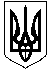 УКРАЇНАМАЛИНСЬКА МІСЬКА  РАДАЖИТОМИРСЬКОЇ ОБЛАСТІР І Ш Е Н Н ямалинської МІСЬКОЇ ради(________________  сесія восьмого скликання)від 09 лютого 2021 року №Про   затвердження  передавальногоакту з передачі майна та зобов’язаньВорсівської сільської ради Керуючись статтею 25 Закону України «Про місцеве самоврядування в Україні», Законами України «Про державну реєстрацію юридичних осіб та фізичних осіб – підприємців та громадських формувань», «Про бухгалтерський облік та фінансову звітність в Україні», «Про внесення змін до деяких законів України щодо впорядкування окремих питань організації та діяльності органів місцевого самоврядування і районних державних адміністрацій», розпорядженням Кабінету Міністрів України від 12.06.2020 № 711-р «Про визначення адміністративних центрів та затвердження територій територіальних громад Житомирської області», враховуючи рішення міської ради «Про реорганізацію та утворення комісії з реорганізації сільських та селищної рад шляхом приєднання до Малинської міської ради»,  міська радаВИРІШИЛА:     1. Затвердити передавальний акт з передачі майна, прав та обов’язків Ворсівської сільської ради до правонаступника Малинської міської ради  (додається).    2. Підрозділам виконавчих органів міської ради розробити рішення виконавчого комітету для подальшого прийняття майна, права та зобов’язання згідно передавального акту відповідно до галузевого спрямування з оформленням відповідних актів прийому-передачі і відобразити їх у своїх балансах.    3. Контроль за виконанням цього рішення покласти на постійну комісію з питань фінансів, бюджету, планування соціально-економічного розвитку, інвестицій та міжнародного співробітництва, заступників міського голови.Міський голова                                                                  Олександр СИТАЙЛОЛеонід МАРТИНЕНКОМихайло ПАРФІНЕНКОІрина КОПИЛОАльона ТІШИНА